   상기 본사(인)은 중국한국상회 개인회원으로 가입하고자 본 신청서를   제출합니다.                                              2015.     .      .                                            위                  인*소속회사 현황표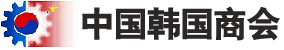 신청인 성명국문신청인 직위국문신청인 성명중문신청인 직위중문주소전화E-MAIL회사명국문국문국문회사명중문중문중문회사주소업종주요생산/취급품목회사 소개